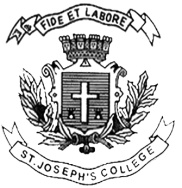 ST. JOSEPH’S COLLEGE (AUTONOMOUS), BANGALORE-27BBA/BBASF – II SEMESTERSEMESTER EXAMINATION: APRIL 2022Examination conducted in July 2022BBA SF 2119 - Business ManagementTime- 2 ½ hrs								Max Marks-70This paper contains _____ printed pages and four partsSection A I. Answer any five of the following 			                  (5x2 = 10 Marks)Define Motivation.What is MBO?What is contingency approach in management?What is forecasting?Mention any two benefits of controlling. Give the meaning of span of control.Section BII. Answer any three of the following 			                  (3x5 = 15 Marks)Discuss Maslow’s Need Hierarchy theory.   Explain the steps indecision making process.Distinguish formal organization and informal organization.   Elucidate essential elements of control system in an organizationSection C III. Answer any two of the following 			               (2x15 = 30 Marks)What is management? Explain the principles of management.Define Leadership. Discuss various leadership styles with examples.What is planning? Explain different types of plans. Section DIII. Answer the following 					               (1x15=15 Marks)Sun Solutions is a leading manufacturing enterprise in Bangalore having more than 500 employees. They have three production units and mostly distribute the goods to southern states of India. Currently organization is having one administrative head and a production head. All decision making is centred by the owner of the company after discussing with Administration.  Organisation wants to optimize their resources and more decentralized structure. You are appointed as HR head. Questions:Frame a suitable organization structure.  (7marks)Mention the types of organization structure with its advantages and disadvantages. (8marks)